Samlingssanger om livet i fjæra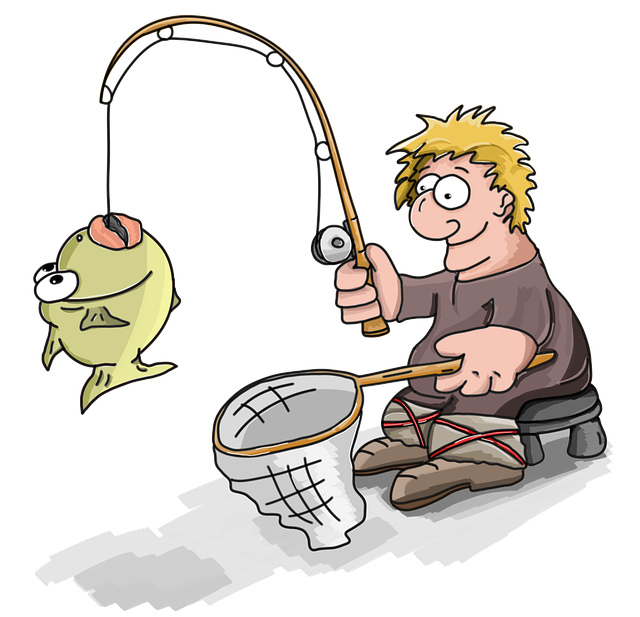 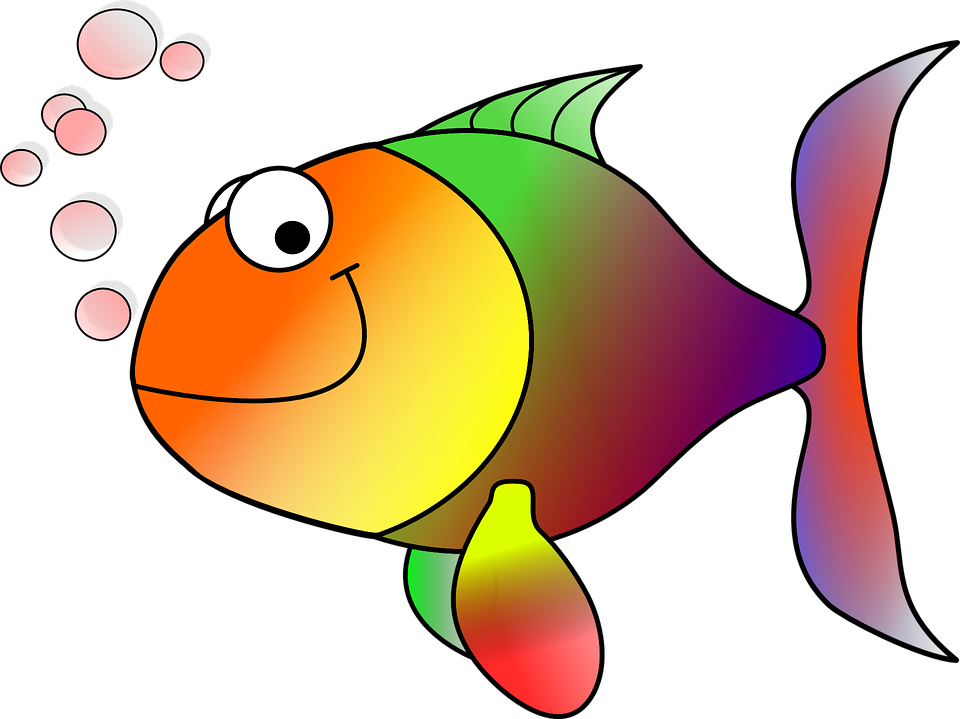 